COGENT Infotech Corporation: Info SheetSBPO20200080Temporary Staffing Services STATE OF IDAHOThe information provided in this Info Sheet is for COGENT Infotech Corporation only.  Information will vary on a contract by contract basis.CATEGORIES & REGIONS AWARDED: Mandatory Use Positions: Administrative Support Region 1, Region 2, Region 3, Region 4, Region 5, Region 6  Optional Use: Commercial/Industrial Region 1, Region 2, Region 3, Region 4, Region 5, Region 6 Optional Use: Healthcare Services Region 1, Region 2, Region 3, Region 4, Region 5, Region 6  Optional Use: Professional Services Region 1, Region 2, Region 3, Region 4, Region 5, Region 6 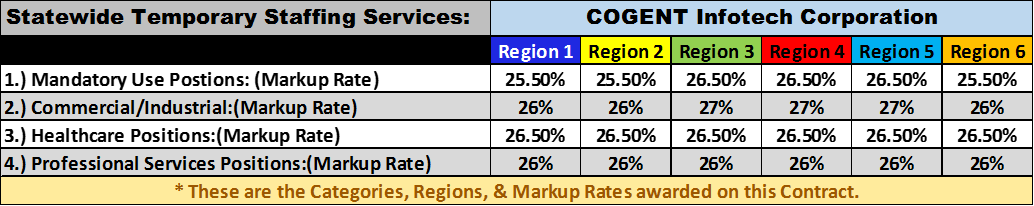 CONTACT INFORMATION:MAIN POINT OF CONTACT:Justin AcordVice President, SalesPhone: 972-200-0109 Mobile: 412-889-7700 Email: justin.acord@cogentinfo.com  Website: http://www.cogentinfo.com 